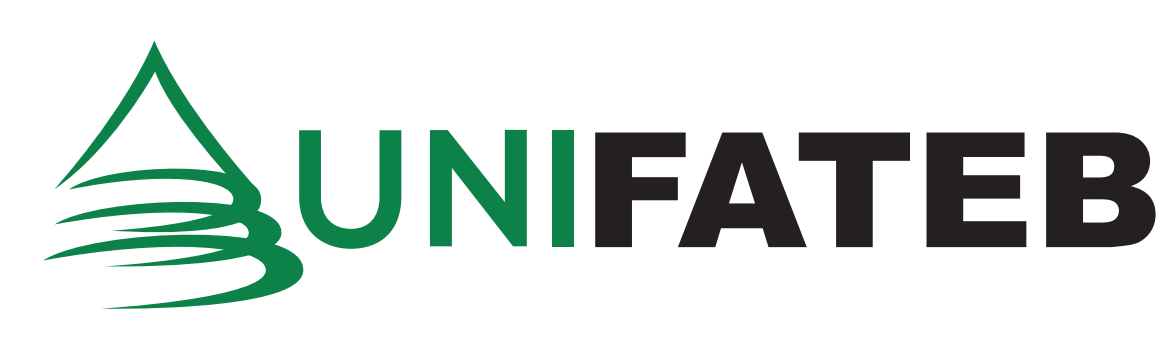 joão da silvagestão de recursos hídricos:Um modelo para a nascente Rio do OuroTelêmaco Borba - PRAnojoão da silvagestão de recursos hídricos: Um modelo para a nascente Rio do OuroMonografia apresentada ao Centro Universitário UNIFATEB como requisito parcial à obtenção do grau de Bacharel em xxxxxxxx.Orientador: Prof. Ms. Jorge DovhepolyTelêmaco Borba - PRAnojoão da silvagestão de recursos hídricosUm modelo para a nascente Rio do OuroMonografia apresentada ao Centro Universitário UNIFATEB como requisito parcial à obtenção do grau de Bacharel em xxxxxxxx.COMISSÃO EXAMINADORA______________________________________Prof. Ms. Jorge Dovhepoly. Centro Universitário UNIFATEB______________________________________Prof. Luiz Antonio Souza MoraisCentro Universitário UNIFATEB______________________________________Prof. Espec. Maurício Rodrigues GilCentro Universitário UNIFATEBTelêmaco Borba, ____ de___________ de 20__A Deus, aos meus pais e aos meus amigos... companheiros  de todas as horas... AGRADECIMENTOSAo Prof. Dr. Orientador, braço amigo de todas as etapas deste trabalho.A minha família, pela confiança e motivação.Aos amigos e colegas, pela força e pela vibração em relação a esta jornada.Aos professores e colegas de Curso, pois juntos trilhamos uma etapa importante de nossas vidas.Aos profissionais entrevistados, pela concessão de informações valiosas para a realização deste estudo.A todos que, com boa intenção, colaboraram para a realização e finalização deste trabalho.Aos que não impediram a finalização deste estudo.“Se existe uma formade fazer melhor, descubra-a.”Thomas EdisonSILVA, João da. Gestão de recursos hídricos: um modelo para a nascente Rio do Ouro. 2006. Monografia (Trabalho de Conclusão de Curso) – Centro Universitário UNIFATEB.RESUMODe acordo com a NBR 6028, resumo “é a condensação de texto que delineia e/ou enfatiza os pontos mais relevantes de um trabalho”. No caso de teses, dissertações ou monografias, o resumo a ser apresentado deve fornecer e ressaltar de forma concisa, clara e inteligível os principais elementos ou partes de maior interesse e importância do conteúdo tratado, tais como objetivos, metodologia, resultados e conclusões. Deve ter um limite máximo de 500 palavras para teses e dissertações, e de 250 palavras para monografias. É obrigatório o uso da terceira pessoa do singular e do verbo na voz ativa.Palavras-chave: usuários de informação-universidade; busca de informação-comportamento-docentes/pesquisadores.SILVA, João da. Administration of water resources: a model for the nascent river of the gold .  2006. Monografia (Trabalho de Conclusão de Curso) – Centro Universitário UNIFATEB.ABSTRACTEm teses, dissertações e monografias acadêmicas, além do resumo na língua original do texto, obrigatoriamente, deve ser apresentada também uma versão do mesmo, em língua estrangeira: inglês (Abstract), espanhol (Resumen), francês (Resumé). O resumo em língua estrangeira deve ser visual e tipograficamente semelhante ao resumo em língua vernácula (língua do país de origem).Key-words: user information-university; seeking information-researcher teachers.LISTA DE ilustraçõesFigura 1 – Gráfico: xxxxxxxxxxxxxxxxxxxx  		38Figura 2 – Fluxograma: xxxxxxxxxxxxxxxx 	43Figura 3 – Quadro: xxxxxxxxxxxxxxxx		43Figura 4 – Gráfico: xxxxxxxxxxxxx	50Figura 5 – Imagem: xxxxxxxxxxxxxxx	68LISTA DE ABREVIATURASABNT	Associação Brasileira de Normas TécnicasIBGE	Instituto Brasileiro de Geografia e EstatísticaIRPF	Imposto de Renda Pessoa FísicaSUMÁRIO1	INTRODUÇÃO  	002	OBJETIVOS2.1	OBJETIVO GERAL 	002.2	OBJETIVOS ESPECÍFICOS 	003 	REFERENCIAL TEÓRICO  	003.1 	SEÇÃO SECUNDÁRIA 	003.1.1 	Seção Terciária 	003.1.1.1 	Seção quaternária 	003.1.1.1.1 Seção quinaria 	004	METODOLOGIA		005 	ANÁLISE DOS DADOS	006 	CONSIDERAÇÕES FINAIS  	00	REFERÊNCIAS  	00	APÊNDICES	APÊNDICE A - XXXXXXXXXXX 	00	APÊNDICE B – XXXXXXXXXXXXXXX	00	ANEXOS	ANEXO A - XXXXXXXXXXX 	00	ANEXO B – XXXXXXXXXXXXXXX	001 INTRODUÇÃOÉ a primeira parte do texto. Configura, ordinariamente e a despeito do título atribuído, os fundamentos do estudo. Nela devem constar a delimitação do assunto tratado, os objetivos geral e específicos do estudo e as razões de sua elaboração (justificativa), além de outros elementos relevantes para situar o tema do trabalho (NBR 14724).Logo, deve ser elaborada de forma clara e concisa, de modo que o leitor penetre na problemática abordada, para se familiarizar com os termos e limites da pesquisa. Neste sentido, vale referir Köche (1982, p. 89):O objetivo principal da introdução é situar o leitor no contexto da pesquisa. O leitor deverá perceber claramente o que será analisado, como e por que as limitações encontradas, o alcance da investigação e suas bases teóricas gerais. Ela tem, acima de tudo, um caráter didático de apresentação, levando-se em conta o leitor a que se destina e a finalidade do trabalho. A introdução não deve, entretanto, repetir ou parafrasear o resumo, nem dar os dados sobre a teoria experimental, o método ou os resultados, nem antecipar as conclusões e as recomendações contidas ou decorrentes no estudo (NBR 10719).2 OBJETIVOS2.1 OBJETIVO GERAL2.2 OBJETIVOS ESPECÍFICOS3 Referencial TeóricoTem a finalidade de apresentar as linhas teóricas que organizam o pensamento a respeito do tema, ou seja, a visão que diferentes autores compartilham sobre o modelo, uma visão distinta/crítica sobre o modelo, aspectos positivos e negativos encontrados na literatura sobre o modelo, bem como as limitações do mesmo.. Não existe número determinado de autores, mas no mínimo 5 (cinco) são necessários. Deve-se estar atento na seleção dos autores e das linhas teóricas orientarão o desenvolvimento do trabalho, pois possíveis incompatibilidades teóricas poderão inviabilizar a pesquisa.  É o desenvolvimento da pesquisa bibliográfica.3.1 SEÇÃO SECUNDÁRIAXxxxxxxxxxxxxxxxxxxxxxxxxxxxxxxxxxxxxxxxxxxxxxxxxxxx:3.1.1 Seção Terciáriaxxxxxxxxxxxxxxxxxxxxxxxxx3.1.1.1 Seção quaternáriaXxxxxxxxxxxxxxxxxxxxxxxxx3.1.1.1.1 Seção quinariaXxxxxxxxxxxxxxxxxxxx:a) 			deve ser com recuo de ;b) 	com texto justificado;c) 	o texto que a antecede deve terminar em dois pontos (:);d) 	o texto começa em letra minúscula e termina em ponto e vírgula (;), exceto a última que termina em ponto (.);e) 	devem ser ordenadas por ordem alfabética;f) 	a segunda e as próximas linhas do texto da alínea começam sob a primeira linha do texto da própria alínea;4 MetodologiaDescrição dos métodos e técnicas que foram utilizados para alcançar os objetivos. Define o “caminho” a ser seguido para a realização do trabalho. Nesse espaço, deve-se “Descrever como será estruturada a pesquisa, quanto à forma e fontes de informação, campo de trabalho entre outros. Devem-se deixar claro todas as fontes, bem como a forma de execução de forma resumida direta. A metodologia deve estar adequadamente descrita,  o método escolhido deve ser apropriado ao tipo de estudo proposto.  Quando houver pesquisa de campo descrever qual o tipo de pesquisa, como foi aplicada, como foi selecionada a amostra, tamanho da amostra, como foi aplicada a pesquisa, se o questionário/formulário foi previamente testado, etc... 5 análise dos dadosxxxxxxxxxxxxxxxxxxxxx6 Considerações FinaisAs considerações finais do estudo de caso deverá ser realizada, considerando o modelo definido “versus” empresa escolhida; devendo tirar as conclusões comparativas da situação – ratificando divergências e ou consistência em relação ao modelo e prática verificada. REFERÊNCIASANDRADE, D. C.  Bibliotecas universitárias de ciências humanas e sociais.  R. Esc. Bibliotecon. UFMG, v. 13, n. 1, p. 91-107, mar. 1984.BOTELHO, T. M. G. de. Inovação e pesquisa em biblioteconomia e Ciência da Informação. In: CONGRESSO BRASILEIRO DE BIBLIOTECONOMIA E DOCUMENTAÇÃO, 10., 1979, Curitiba.  Anais... Curitiba: Associação Bibliotecária do Paraná, 1980. v. 1, p. 216-25.CERVO, A. L.; BERVIAN, P. A. Metodologia científica. São Paulo: McGraw. Hill do Brasil, 1976.FERREIRA, L. S. Bibliotecas universitárias brasileiras: análise de estruturas centralizadas e descentralizadas. São Paulo: Pioneira, 1980.FINI, M. B. Motivação e clima organizacional. Rel. Hum., n. 10, p. 15-18, set. 1990.KUNSCH, M. M. K. Universidade e comunicação na edificação da sociedade. São Paulo: Loyola, 1992.MACEDO, N. D. de. A biblioteca universitária: o estudante e o trabalho de pesquisa. 1980. Tese (Doutorado) - Faculdade de Letras e Ciências Humanas, Universidade de São Paulo, São Paulo.Silva, João daS578gGestão de recursos hídricos: um modelo para a nascente Rio do Ouro / João da Silva. – Telêmaco Borba, PR. 2018..Orientador: Ms. Jorge Dovhepoly.Monografia (TCC), Graduação em xxxxxxxxxxxxxxx – Centro Universitário UNIFATEB.Bibliografia: f.1. Recursos hídricos. 2. Gestão. 3. Rio do Ouro. I. Dovhepoly, Jorge. II. Centro Universitário UNIFATEB.CDD 658